Publicado en Sigüenza el 11/07/2019 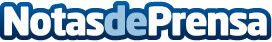 En julio y agosto, curso de monitor de actividades juveniles en la Villa de SigüenzaQuienes lo culminen, obtendrán titulación oficial homologada ofrecida por la Escuela de Animación Juvenil Castilla, reconocida por la Junta de Comunidades de Castilla La Mancha. El curso cuenta con una ayuda económica para los participantes por parte del AyuntamientoDatos de contacto:Ayuntamiento de Sigüenza949 39 38 81Nota de prensa publicada en: https://www.notasdeprensa.es/en-julio-y-agosto-curso-de-monitor-de Categorias: Castilla La Mancha Entretenimiento Otros deportes Patrimonio Cursos http://www.notasdeprensa.es